Take the objectives for the LO stickers from this section Progression of Learning                Rabbits Class Medium Term Planning for Design and Technology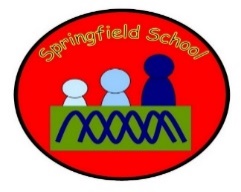                                                              Spring Term 2023                Rabbits Class Medium Term Planning for Design and Technology                                                             Spring Term 2023Topic:  Engaging with Junk ModellingKey signing / vocab:join, tape, glue, boxes, help, moreThere will be specific planned opportunities to support the children’s progress in design and technology throughout the year.Design and technology will be continually developed throughout the curriculum through opportunities in continuous provision. Lesson 1 - Link it.Play and explore with a range of junkWhat motivates the children the most?What can they already do?Who let’s the adult engage with them?Plenary – Look at photos of junk modellingLesson 2 and 3 – Learn itExplore junk with increasing purpose1 sessionUsing sticky tape – adult to model joining junk together. (Adult will need to make the tape readily available)1 sessionUse runny glue to stick small items to junk.Plenary – Share photos from the session –What did we build?Lesson 4 – Check itExplore junk with increasing purposeShow photos of models and ask which one they would like to make. E.g. rocketExplore junk with sticky tape, glue and small items. What do children do independently? What do they need support with?Plenary – What have we made?Lesson 4 –Show itExplore junk independently.Observe how children interact with the resoures.Make the help please symbol available.Plenary – Show our models (photos of)Lesson 5 Know itBuild own modelUsing a range of photos from previous weeks.Children decide what to build.What do they build by themselves?Is support still needed to engage?Plenary – Show our models (photos of)Continuous provision throughout this half term: focus on engaging with junk modellingLink to 3 pigs  - making houses, using different materials.Continuous provision throughout this half term: focus on engaging with junk modellingLink to 3 pigs  - making houses, using different materials.Continuous provision throughout this half term: focus on engaging with junk modellingLink to 3 pigs  - making houses, using different materials.Continuous provision throughout this half term: focus on engaging with junk modellingLink to 3 pigs  - making houses, using different materials.Continuous provision throughout this half term: focus on engaging with junk modellingLink to 3 pigs  - making houses, using different materials.Substantive Knowledge  (Content)Disciplinary Knowledge  (Skills) EYFS Children use what they have learnt about media and materials in original ways, thinking about uses and purposes.KS1 Children design purposeful, functional, appealing products for themselves and other users based on design criteria. Construct with purpose in mind, using a variety of resources.Create simple representations of events, people and objects.Manipulate and play with different materials;Use their imagination as they consider what they can do with different materials;Make simple models which express their ideas;‘Link It’ ‘Learn It’‘Check It’ ‘Show It’‘Know It’Previous learning of pupils How do we already engage with junk materials?Activities provided during lesson Resources Explore junk with lots of support and modelling.Learn to stick and join.Independent activities linked to lesson Resources Explore junk with some supportHow will the pupils share knowledge during or end of lessonExplore junk independentlyRetrieve or generalization of learning after lesson Build for a purpose with independence,